2021年第6期《阿坝全域民族新锅庄》第一期免开培训开班啦！3月10日, 阿坝州第一期“全域民族新锅庄免开培训”活动在马尔康正式开班，该项活动是向建党100周年献礼及《阿坝锅庄》发行30周年而特别推出的一项群文盛世。此次活动将用6天时间对全州13县（市)文化馆业务骨干开展全套锅庄动律培训，为下一步在全州范围内开展“新锅庄”的普及推广奠定坚实基础。除此以外，我们还将陆续针对全州13县（市）文艺团队、老年协会、乡镇文化站、州本级群众艺术团体、州级党政机关、企事业单位以及州内各大专院校举办类似免费培训活动，最大程度的在全社会掀起新一轮学跳“阿坝锅庄”新风尚。阿坝州文化馆（州美术馆、州非遗中心）                       2021年3月10日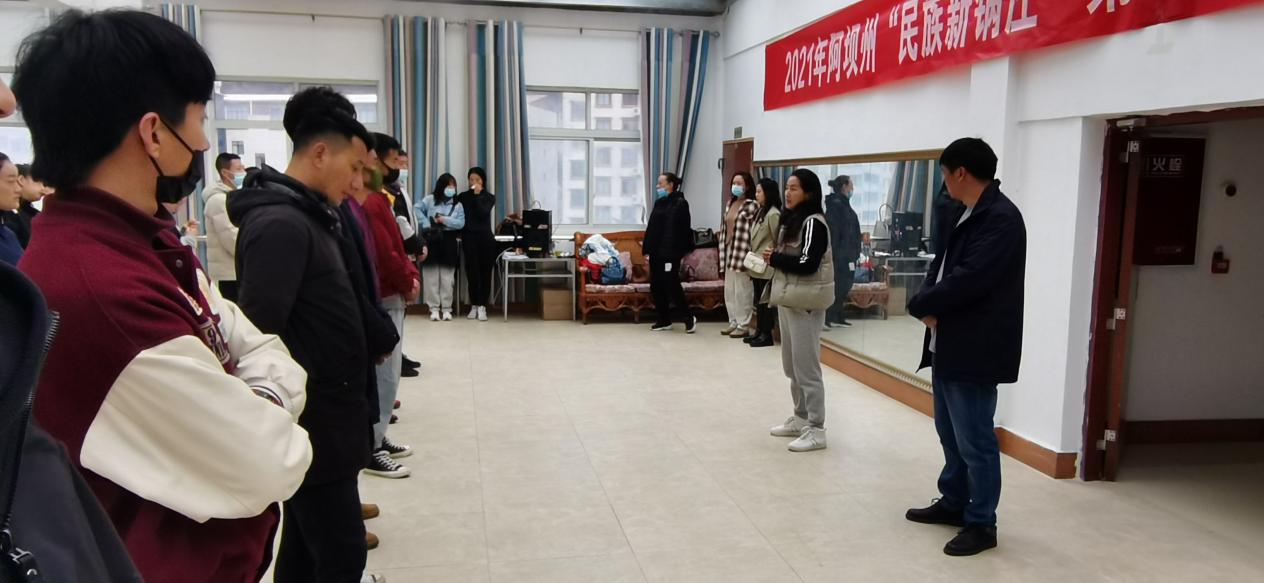 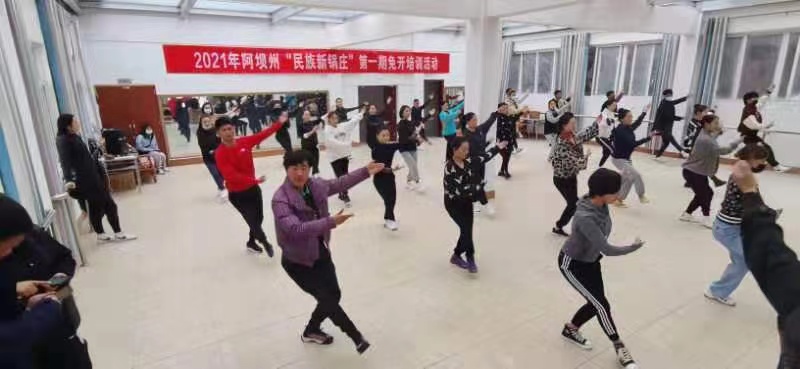 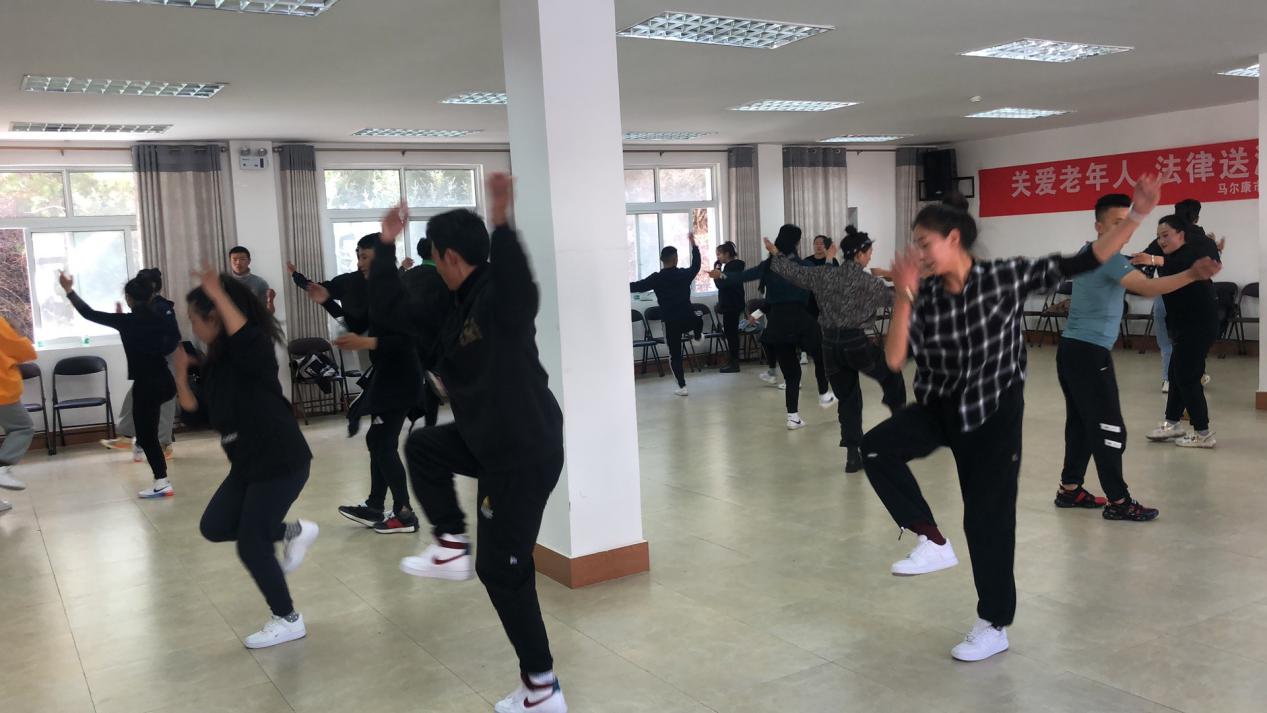 